Feuille Verte n°2 - 2024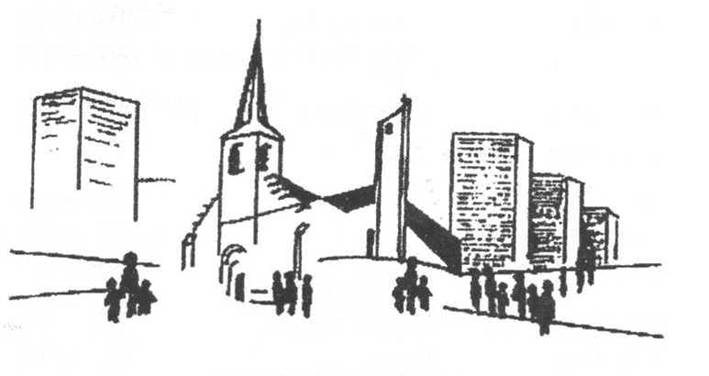 à partir du 17 février 2024paroissemons@gmail.com -   tel. : 03 20 04 61 61 Église Jean Bosco 34, boulevard Gayet à Mons-en-BlÉglise Saint Pierre 10, parvis Jean XXIII à Mons-en-Bl.Bonjour à chacune et à chacun,
Depuis le 14 février, nous sommes entrés dans le temps du carême avec le mercredi des Cendres, cette période de quarante jours qui précède Pâques. Elle se termine avec le Jeudi Saint qui sera célébré le 28 mars à 19H en l’église Saint Pierre. Puis, le Vendredi Saint, le 29 mars, avec la Passion du Seigneur à 19H en l’église Saint Pierre.Nous vivrons la Veillée Pascale, le samedi 30 mars, à 20H à Saint Pierre, au cours de laquelle, des catéchumènes recevront le sacrement du baptême.Enfin, nous célébrerons, le dimanche 31 mars, Pâques, à 11H à l’église Saint Jean Bosco.
Ce temps du carême, est une invitation à la conversion où nous accueillons davantage le Christ dans nos cœurs en nous laissant guider par l’Esprit. C’est un temps où par le partage, la prière et une réorientation de nos choix de vie, nous sommes invités à nous rapprocher de Dieu et des autres qui sont des frères et des sœurs, en vivant de manière concrète la fraternité, en posant des gestes simples qui font vivre et en prononçant des paroles d’espérance.Nous serons attentifs aux propositions du CCFD ainsi que celles du diocèse qui nous entraînent à prendre le chemin de renouvellement missionnaire ensemble. Bonne route vers Pâques.Pascal Dame, curéNotre Agenda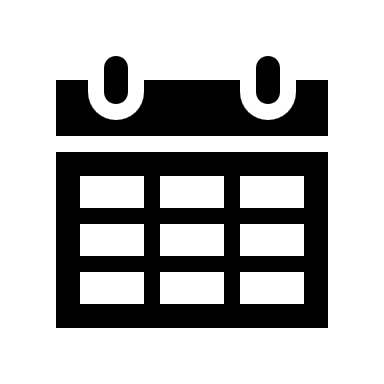 - mardi 20 février à 20h à St Jean Bosco préparation du dimanche autrement- mardi 12 mars à 20h à St Jean Bosco, préparation de la semaine Sainte - le 17 mars, Dimanche Autrement – catéchèse – Dimanche du CCFD terre Solidaire- dimanche 24 mars – Jour des rameaux- Semaine Sainte, les célébrations de jeudi à 19h, vendredi à 19h et samedi, Veillée Pascale, à 20h auront lieu à St Pierre.Chemin de croix à 15h à St Pierre- Dimanche 31 mars, jour de Pâques, messe à 11h à St Jean BoscoRetrouvez cette feuille Verte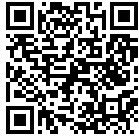 et les flyers sur le siteParoissemonsenbaroeul.fren scannant ce Flash Code : BRADERIE  PAROISSIALEElle aura lieu  samedi 4 mai 2024 de 9 heures à 16 heures et sera organisée par les jeunes des aumôneries de Mons.Nous ferons appel à vous, paroissiens, pour nous apporter  vêtements, jeux pour enfants, livres, différents objets, (sauf ameublement) en bon état, qui seront vendus  lors de cette braderie. Le produit, de la vente sera reversé intégralement à la paroisse pour le chauffage de l’église jean Bosco.Notez bien cette date !Je m’appelle Gauthier Delecroix et j’ai 20 ans. Cette année, à la demande de Marthe, j’ai rejoint l’équipe pastorale du collège Lacordaire ainsi que l’équipe d’animation de notre paroisse monsoise. J’ai répondu à cette demande sans aucune hésitation, celle-ci étant une formalité au vu de mon parcours de foi. En effet après avoir réalisé ma première communion avec l’aumônerie de Mons, puis ma profession de foi avec le collège Lacordaire, il est vrai que le chemin de l’église a été difficile à retrouver pour moi…. Ce n’est seulement qu’en 2022, après une brève conversation avec Marthe (animatrice pastorale bien connue de nous tous), au cours de laquelle je lui avais évoqué ma volonté de me remettre en chemin vers le Christ, que celle-ci m’a proposé de rejoindre les groupes de préparation à la confirmation. Ce fut chose faite et 7 mois après, le 27 mai 2023, j’ai eu l’immense joie de faire ma confirmation dans notre belle Cathédrale de la Treille. Ce fut l’un des meilleurs moments de ma courte existence, ce que j’ai pu ressentir, je ne peux tout simplement pas vous le verbaliser… N’ayant pas envie de mettre un terme à cette belle aventure, j’ai donc décidé de m’engager dans la vie religieuse de Mons-en-Barœul, le mercredi matin au collège Lacordaire où je suis animateur de catéchisme pour les 6ème et 5ème, et lors des dimanches autrement dans cette même église de Saint Jean Bosco où j’anime différents groupes de rencontres. Notre Carême sera placé sous le thème du CCFD « Comprendre le monde d’aujourd’hui ».Durant nos cinq dimanches nous serons amenés à réfléchir sur les différentes manières de s’engager vers la justice, la construction de la paix, la fraternité, le vivre ensemble ou le partage. Nous recevrons le petit livret du CCFD qui pourra nous aider à vivre ce Carême et chaque dimanche nous pourrons déposer le fruit de notre réflexion au pied du Seigneur.  Ce Carême sera aussi marqué par la proposition de notre archevêque d’entrer dans un chemin de renouvellement missionnaire. Enfin, la décoration florale cherchera à permettre le cheminement intérieur durant ces 40 jours : du dépouillement du mercredi des cendres à la gloire de Jésus Christ, mort et ressuscité lors de la fête de Pâques.Entrée en carême chaleureuse et conviviale.Après avoir participé à la célébration des Cendres, priante et recueillie, réunissant adolescents, jeunes adultes catéchumènes et paroissiens de tous âges….Nombreux sont ceux qui ont répondu à l’invitation des jeunes de l’aumônerie à partager le ou même… les bols de soupe et la salade de fruits.Comme nous venions de l’entendre dans l’évangile, « Quand tu jeûnes, ne fais pas une triste mine… » nous le vivions tout de suite dans cet échange fraternel.Merci à l’aumônerie pour cette initiative qui regroupe chaque année un peu plus de monde !Merci aux jeunes d’avoir consacré leur après-midi à cuisiner et préparer la salle !Merci à leurs parents et accompagnatrices d’avoir coordonné tout cela jusqu’à la vaisselle et le rangement !  Bon carême à tous !                ChantalLe DeuilCe texte est dur ! Écrit quinze jours avant la mort de mon époux, il dit la souffrance de la fin de vie, ma révolte. Mais il dit aussi ma grande confiance.C’est la confiance en l’amour de Dieu qui m’a dominée, malgré tout.  Il nous a donné son fils Jésus qui a subi  librement la croix pour nous réunir ensemble dans sa résurrection.  Je retrouverai en Dieu ceux que j’ai aimés.  Je ne sais pas le « comment »  au-delà de la mort  mais j’en ai l’espérance, plus forte que tous les doutes. « Je te confie mon homme, Seigneur, il va vers toi » ai-je dit lors des funérailles de mon époux, André. Par la grâce de Dieu, j’y crois profondément.Au revoir André. A bientôt.Prière d’hiverTout à l’heure, tu gémissais, mon hommeTout à l’heure, tu m’ignorais, mon hommeTout à l’heure, je suis partie, mon hommeTout à l‘heure, je t’ai laissé, mon homme.Toi, tu avais trop chaudEt moi, j’avais trop froid.Tu ne m’appartiens pasToi mon homme.C’est comme ça !Mon Dieu, toi qui nous aimes, parait-il, et j’y croisDonne-nous tes bienfaits, pas seulement la croix.Donne-lui son sourire, donne-lui de la joie.En cette éternité vivante où je me noieMon Dieu, je t’en supplie, réanime ma foi.Je te confie mon homme, Seigneur, il va vers toi.Déjà bien accueilli, il va vers ta maison.La croix est dépassée, tu lui ouvres les bras Et ton amour immense inonde ma prison.Jeanne-MarieLe coin des tout petitsJudas a trahi Jésus mais ensuite il a regretté ce qu’il avait fait, il en a été tellement malheureux qu’il s’est pendu !Une petite fille réagit : « Oh, ben moi, je me serais plutôt pendue à son cou ! »« Dis Grand-Mère, c’était comment de ton temps ? »Nous sommes nés en 1938, mais ce n’était plus la période de la  préhistoire !... Si nous sommes nés APRES la voiture, l’avion, le bateau à vapeur, l’électricité, et même après le téléphone, nous sommes nés AVANT la télévision, la pénicilline, la photocopie, les verres de contact, le vote des femmes, le magnétophone et la contraception !!!Nous étions déjà là AVANT les radars, les cartes de crédit, la bombe atomique, la clim, le congélo, le lave-linge, le lave-vaisselle et AVANT que l’homme ne marche sur la lune ... Je me suis d’abord mariée avant de vivre avec l’homme de ma vie... la vie en communauté se passait au couvent, le « fast-food » c’était pour les Anglais, un pis-aller, un « Big Mac » un grand imperméable, et Mc Donald, c’était un général, ou un Boulevard à Paris …On ne parlait pas d’écologie, mais ... comme il fallait aller puiser l’eau au puits, on ne la gaspillait pas …quand on allait à la cabane au fond du jardin, on ne savait pas qu’on utilisait des « toilettes sèches » !...  Jeune maman, j’utilisais des couches en tissu de coton et je les lavais, (MAIS ! dans le lave-linge ! …)Pour nous un « ordinateur » était une personne qui exerçait dans un ordre ecclésiastique ! Un « bureau » un meuble, souvent celui de l’instituteur (avant que je ne sache l’installer sur l’écran de mon ordinateur !), une « puce », c’était un parasite, une « souris » un rongeur et  une nourriture pour le chat ! … Un « site » était un point de vue panoramique, « net » ça voulait dire propre, on ne pouvait « surfer » que sur l’océan Pacific, un « CD rom » nous aurait fait penser à une boisson des Antilles … Le « mail » était bien connu des promeneurs, ils marchaient dessus et les amoureux s’y retrouvaient le soir... On mettait ses bijoux dans une « cassette » …Un « joint » empêchait le robinet de fuir, « l’herbe » c’était la nourriture des vaches et des moutons, quant au « pétard » on l’entendait au 14 juillet ! Par contre, pour Lucie ou Cro-Magnon, impossible de répondre, On n’était pas nés ! ...Hélène PoissonLe temps … Notre père curé, Pascal, a la très bonne habitude de se tenir au fond de l’église après la messe et de saluer ses paroissiens. Ainsi un samedi soir, il ponctue ma sortie d’un « Bon dimanche ! ». Poliment, du moins je le crois, je lui fais remarquer que « dimanche » c’est demain !Ceci me donne l’occasion de parler du temps, le vôtre, celui qu’on veut nôtre … Pour moi, il est la seule chose qui nous appartient puisque l’on en fait ce que l’on veut  … il n’est pesant qu’au impatients et au contraire un allié pour celui qui marche avec lui. Parfois, on voudrait qu’il se dédouble, il se partage seulement ! Le temps mûrit toute chose, par le temps, toutes les choses viennent en évidence, de temps en temps, il faut se reposer, ne rien faire.Hier est de l’histoire, demain est un mystère, aujourd’hui est un cadeau, un présent.Tout s’en va avec le temps, notre joie comme notre peine, avançons donc avec le pessimisme de l’intelligence et l’optimisme de la volonté !Marie-Françoise BrownDemande du MEJ rassemblement nationale à Lille du 25 au 28 octobre, des jeunes entre 13 et 18 ans. Appel aux paroissiens pour loger des jeunes par groupes de 3 jeunes et un adulte, ils viennent avec leurs sacs de couchage. Il n’y a rien à prévoir. 